FORM 3 PP 2 MS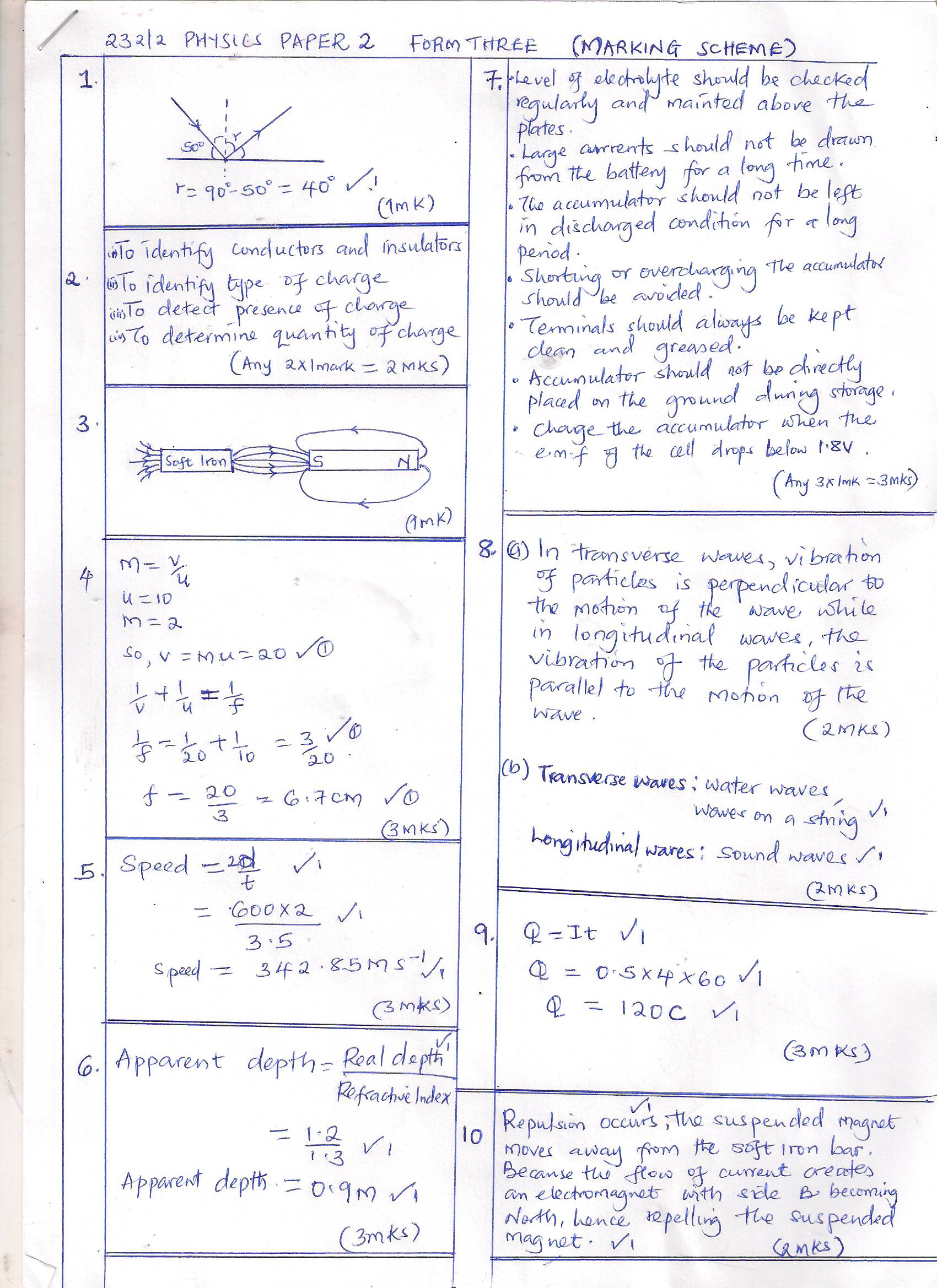 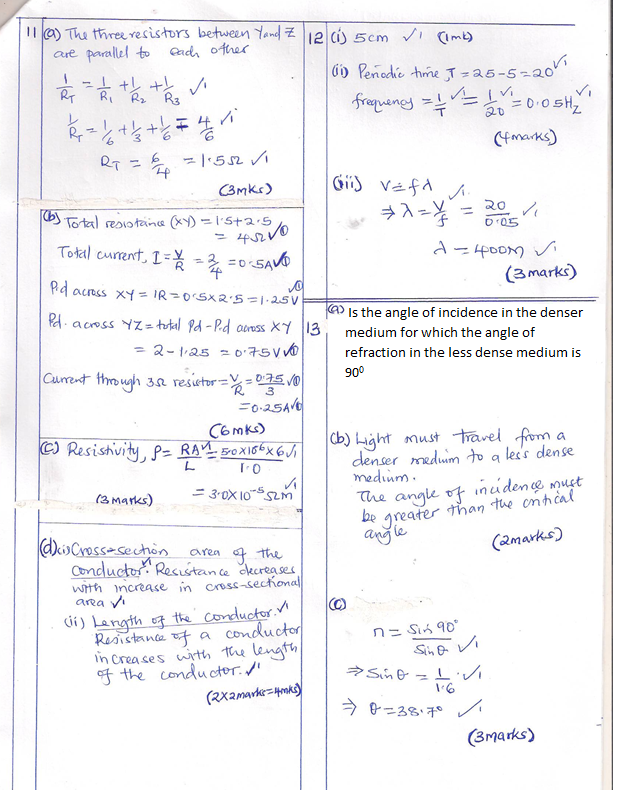 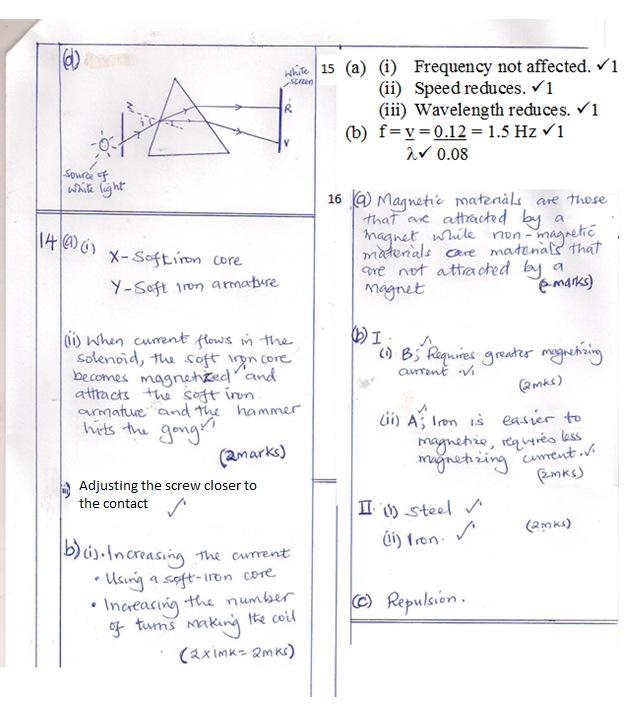 